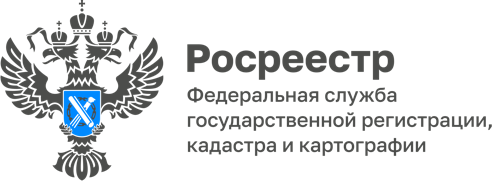 06.06.2023В 2023 году Росреестр Адыгеи поставил на кадастровый учет 15 многоквартирных домовС начала 2023 года Управлением Росреестра по Республике Адыгея поставлено на кадастровый учет 15 многоквартирных домов.Многоэтажный дом, как правило, новостройку, точно так же как и любые другие объекты недвижимости необходимо включать в Единый государственный реестр недвижимости (ЕГРН). Если дом не поставлен на кадастровый учет, то не удастся поставить на кадастровый учет квартиры в нем, а также не получится оформить права собственности жильцам квартир или владельцам офисных помещений и магазинов.Одновременно с домом в обязательном порядке учитываются все находящиеся в нем жилые и нежилые помещения, машиноместа, кладовки вне зависимости от метража и назначения. Кадастровый учет в многоквартирном доме (МКД) сопровождается присвоением уникального кадастрового номера каждому изолированному и обособленному помещению.Постановка на кадастровый учет фиксирует факт создания нового объекта — дома. В результате этой процедуры описываются основные характеристики дома, позволяющие его идентифицировать. На такой индивидуально-определенный объект и регистрируется право собственности.Кто может поставить многоквартирную новостройку на кадастровый учет?Подать заявление в Росреестр может либо:Орган местного самоуправления, в полномочия которого входит данная задача (обычно архитектурный комитет, либо администрация города),Застройщик (в некоторых случаях для ускорения процесса, но только при условии наличия разрешения на ввод в эксплуатацию).Государственный кадастровый учет помещений и зданий сопровождается выдачей выписки ЕГРН. В выписке будут указаны следующие данные:дата и основание постановки на учет;основные сведения и характеристики объекта (адрес, этажность, площадь и т.д.);кадастровый номер (присваивается по итогам учета, сохраняется на весь период существования объекта);сведения о правах на объект.Управление Росреестра подчеркивает, пока МКД не поставлен на учет, зарегистрировать право собственности на входящие в его состав объекты недвижимости невозможно. Поэтому, прежде чем обращаться с заявлением о регистрации права собственности на объекты во вновь возведенных домах убедитесь, что МКД действительно поставлен на кадастровый учет.Для того чтобы узнать, поставили ли дом на кадастровый учет, необходимо обратиться к электронному сервису Росреестра Справочная информация по объектам недвижимости в режиме online. Этот сервис предоставляет информацию о всех объектах недвижимости, которые находятся в ЕГРН. Он позволяет проверить данные по адресу или кадастровому номеру объекта.Вы также можете проверить данные о доме через Публичную кадастровую карту. Для того, чтобы узнать, поставлен ли многоквартирный дом на кадастровый учет онлайн, откройте сайт Росреестра и в боковом меню выберите раздел «Публичная кадастровая карта». Поиск по адресу поможет проверить наличие учетной записи.﻿------------------------------------Контакты для СМИ: (8772)56-02-4801_upr@rosreestr.ruwww.rosreestr.gov.ru385000, Майкоп, ул. Краснооктябрьская, д. 44